МУНИЦИПАЛЬНАЯ ПРОГРАММА«Формирование современной городской среды на территории Гагаринского городского поселения Гагаринского района Смоленской области»Утверждена постановлением Администрации муниципального образования «Гагаринский район» Смоленской области от 24.02.2021 № 175Паспорт муниципальной  программы «Формирование современной городской среды на территории Гагаринского городского поселения  Гагаринского района Смоленской области» Основные понятия, используемые в настоящей Программе:Дворовые территории многоквартирных домов – совокупность территорий, прилегающих к многоквартирным домам, с расположенными на них объектами, предназначенными для обслуживания и эксплуатации таких домов, и элементами благоустройства этих территорий, в том числе местами стоянки автотранспортных средств, тротуарами и автомобильными дорогами, включая автомобильные дороги, образующие проезды к территориям, прилегающим к многоквартирным домам.	Общественная территория — пространство потенциального местонахождения людей. Определяется в целях регулирования гражданских правоотношений, возникающих за пределами частных пространств, где правовое положение и сама возможность нахождения отдельных граждан ограничены в силу общего закона и основанных на законе частных норм.Заинтересованные лица – собственники помещений в многоквартирных домах, собственники иных зданий и сооружений, расположенных в границах дворовой территории, подлежащей благоустройству.Управляющая организация – организация (УК, ТСЖ, и т.д.), управляющая многоквартирным домом, расположенным в границах дворовой территории, подлежащей благоустройству.Общественная комиссия – комиссия, созданная на муниципальном уровне для контроля и координации за ходом выполнения муниципальной программы «Формирование современной городской среды на территории Гагаринского городского поселения  Гагаринского района Смоленской области», организации общественного обсуждения, проведения комиссионной оценки предложений заинтересованных лиц, в состав которой входят представители органов  местного самоуправления, политических партий и движений, общественных организаций и иных заинтересованных лиц.Элементы благоустройства дворовой территории – декоративные, планировочные, конструктивные решения, элементы ландшафта, различные виды оборудования и оформления, малые архитектурные формы, информационные конструкции, некапитальные нестационарные сооружения, используемые как составные части благоустройства, а также система организации пользователей дворовой территории.Формирование современной городской среды – мероприятия, направленные на улучшение санитарного, экологического и эстетического состояния дворовых и общественных территорий.1. Характеристика текущего состояния сферы благоустройства территорий Гагаринского городского поселения Гагаринского района Смоленской области		Одним из важнейших национальных проектов социально-экономического развития, утвержденных Правительством Российской Федерации, является вопрос улучшения уровня и качества жизни населения. Важнейшим аспектом в реализации данного проекта является создание органами местного самоуправления условий комфортного и безопасного проживания граждан, формирование современной городской инфраструктуры и благоустройство мест общего пользования территории города. Природно-климатические условия территории Гагаринского городского поселения Гагаринского района Смоленской области, его географическое положение и рельеф создают относительно благоприятные предпосылки для проведения работ по благоустройству территорий, развитию инженерной инфраструктуры населенных пунктов.Большие нарекания вызывают благоустройство и санитарное содержание дворовых территорий. По-прежнему серьезную озабоченность вызывают состояние придомовых территорий многоквартирных жилых домов и заброшенные зоны в черте населенных пунктов. 	Для решения данной проблемы требуется участие и взаимодействие органов местного самоуправления муниципального образования Гагаринского городского поселения Гагаринского района Смоленской области с привлечением населения, наличия финансирования с привлечением источников всех уровней, что обусловливает необходимость разработки и применения данной Программы.Адресный перечень дворовых и общественных территорий, расположенных на территории Гагаринского городского поселения Гагаринского района Смоленской области на которых планируется благоустройство в 2018-2024 годах, формируется с учетом мнения заинтересованных лиц (приложение № 5, № 6, № 7, № 8, № 9).Проведение мероприятий по благоустройству дворовых территорий многоквартирных домов, расположенных на территории Гагаринского городского поселения, а также общественных территорий, осуществляется с учетом необходимости обеспечения физической, пространственной и информационной доступности зданий, сооружений, дворовых и общественных территорий для инвалидов и других маломобильных групп населения.Для решения проблем по благоустройству необходимо использовать программно-целевой метод. Комплексное решение проблемы окажет положительный эффект на санитарно-эпидемиологическую обстановку, предотвратит угрозу жизни и безопасности граждан, будет способствовать повышению уровня их комфортного проживания.При реализации муниципальной программы «Формирование современной городской среды на территории Гагаринского городского поселения  Гагаринского района Смоленской области» сформированы мероприятия по созданию комфортного проживания людей с ограниченными возможностями.2. Приоритеты политики благоустройства, цели и задачи муниципальной  программы Приоритетами региональной государственной политики в сфере благоустройства, направленными на достижение стратегической цели, являются:- формирование современной городской среды (благоустройство дворовых территорий муниципальных образований Смоленской области, обустройство общественных территорий);- повышение уровня обустройства общественных территорий, расположенных на территории муниципальных образований Смоленской области.Цель Программы соответствует приоритетам региональной государственной политики, в сфере благоустройства территорий муниципальных образований Смоленской области, определенным Федеральным законом от 16.09.2003 № 131«Об общих принципах организации местного самоуправления в Российской Федерации», и стратегической цели региональной государственной политики в сфере благоустройства – создание современной среды обитания и жизнедеятельности человека, которая позволяет не только удовлетворять жилищные потребности, но и обеспечивает высокое качество жизни в целом.Основной целью Программы является: - повышение качества и комфорта городской среды на территории      Гагаринского городского поселения Гагаринского района Смоленской области.Реализация Программы направлена на решение следующих задач:1. Повышение уровня благоустройства дворовых территорий Гагаринского городского поселения Гагаринского района Смоленской области.2. Повышение уровня благоустройства общественных территорий (парков, скверов, набережных и т.д.) Гагаринского городского поселения Гагаринского района Смоленской области.3. Проведение экспертизы результатов выполненных работ, инженерных изысканий; разработка проектной, рабочей, сметной документации; изготовление информационных стендов; расходы на мероприятия по формированию современной городской среды.4. Реализация проекта муниципального образования - победителя Всероссийского конкурса лучших проектов создания комфортной городской среды.Целевыми показателями являются:Ожидаемые результаты реализации Программы: 1.Приведение в нормативное состояние дворовых территорий Гагаринского городского поселения Гагаринского района Смоленской области, учитывая потребности людей с ограниченными возможностями.2. Благоустройство общественных территорий Гагаринского городского поселения Гагаринского района Смоленской области, учитывая потребности людей с ограниченными возможностями.3. Ресурсное обеспечение муниципальной программыФинансирование Программы на 2018 – 2023 годы составит  189073,88356 тыс. рублей, в том числе за счет средств: - федерального и областного бюджетов – 163030,54616 тыс. рублей, в том числе: 2018 г. - 12528,9 тыс. рублей, 2019 г. – 18698,7 тыс. рублей,2020 г. – 86760,97517 тыс. рублей,2021 г. – 15158,47775 тыс. рублей, 2022 г. – 14941,74662 тыс. рублей,2023 г. - 14941,74662  тыс. рублей.- бюджета Гагаринского городского поселения Гагаринского района Смоленской области – 26043,3374 тыс. рублей, в том числе: 2018 г. - 1001,3 тыс. рублей, 2019 г. – 1100,0 тыс. рублей, 2020 г. – 1344,53276 тыс. рублей, 2021 г. – 21848,516 тыс. рублей, 2022 г. – 374,49432 тыс. рублей,2023 г. - 374,49432  тыс. рублей.4. Основные мероприятия муниципальной  программы4.1. В рамках Программы предполагается благоустройство дворовых и общественных территорий Гагаринского городского поселения Гагаринского района Смоленской области.В Программу будут включены дворовые территории, утвержденные Общественной комиссией и включенные в адресный перечень дворовых территорий на соответствующий финансовый период, в пределах лимитов бюджетных ассигнований предусмотренных Программой при условии их соответствия установленным требованиям действующего законодательства. Адресный перечень таких территорий на определенный финансовый год представлен в приложении № 9 к Программе.По благоустройству дворовых территорий предусмотрены минимальный и дополнительный перечни видов работ.4.2. К минимальному перечню видов работ по благоустройству дворовых территорий относятся:- ремонт дворовых проездов;- обеспечение освещения дворовых территорий;- установка скамеек;- установка урн;- ремонт и (или) устройство автомобильных парковок;- ремонт и (или) устройство тротуаров;- ремонт и (или) устройство площадок для мусорных контейнеров.Данный перечень является обязательным и не может быть расширен в рамках бюджетных средств.Расходные обязательства Смоленской области по предоставлению субсидий на поддержку муниципальных программ формирования современной городской среды из областного бюджета в целях софинансирования работ по благоустройству дворовых территорий в соответствии с минимальным перечнем работ софинансируются из федерального бюджета при наличии решения собственников помещений в многоквартирном доме, дворовая территория которого благоустраивается, о принятии созданного в результате благоустройства имущества в состав общего имущества многоквартирного дома.Нормативная стоимость (единичные расценки) работ по благоустройству дворовых территорий многоквартирных домов, входящих в минимальный перечень видов работ, приведена в таблице.ТаблицаНормативная стоимость (единичные расценки) работ по благоустройству дворовых территорий многоквартирных домов, входящих в минимальный перечень работ, установлена на основании письма Департамента Смоленской области по строительству и жилищно-коммунальному хозяйству от 30.12.2019           № 6407д.Стоимость (нормативная стоимость) выполняемых работ в соответствии с минимальным перечнем, включенным в предложения заинтересованных лиц и по которым в результате рассмотрения и оценки предложений граждан, заинтересованных лиц на включение дворовых территорий многоквартирных домов в Программу Общественной комиссией  принято положительное решение, будет определена путем составления локальных сметных расчетов, составленных на основании территориальных сметных нормативов Смоленской области, включенных в федеральный реестр сметных нормативов, подлежащих применению при определении сметной стоимости объектов капитального строительства, строительство которых финансируется с привлечением средств федерального бюджета, с применением индексов изменения сметной стоимости, и согласованных с представителем (представителями) заинтересованных лиц, уполномоченных на представление предложений, согласование дизайн-проекта благоустройства дворовой территории, а так же на участие в контроле, в том числе  промежуточном, и приемке работ по благоустройству дворовой территории. 4.3. К дополнительному перечню видов работ по благоустройству дворовых территорий относятся:- устройство и оборудование детских и (или) спортивных площадок, иных площадок;- ремонт автомобильных дорог, образующих проезды к территориям, прилегающим к многоквартирным домам;- ремонт и (или) устройство водоотводных сооружений;- ремонт и (или) установка пандусов;- озеленение территорий.Дополнительный перечень работ реализуется только при условии реализации работ, предусмотренных минимальным перечнем по благоустройству.Расходные обязательства Смоленской области по предоставлению субсидий из областного бюджета в целях софинансирования работ по благоустройству дворовых территорий в соответствии с дополнительным перечнем работ софинансируются из федерального бюджета:- при наличии решения собственников помещений в многоквартирном доме, дворовая территория которого благоустраивается, о принятии созданного в результате благоустройства имущества в состав общего имущества многоквартирного дома;- при софинансировании собственниками помещений многоквартирного дома работ по благоустройству дворовых территорий в размере не менее 20 процентов стоимости выполнения таких работ.4.4. По каждой дворовой территории, включенной в Программу, разрабатывается и утверждается (с учетом обсуждения с представителями заинтересованных лиц) дизайн-проект.Благоустройство дворовых территорий, расположенных на территории Гагаринского городского поселения, осуществляется с учетом необходимости обеспечения физической, пространственной и информационной доступности зданий, сооружений, дворовых и общественных территорий для инвалидов и других маломобильных групп населения.4.5. В Программу будут включены общественные территории, прошедшие общественное обсуждение, включенные в адресный перечень общественных территорий на  соответствующий финансовый период, в пределах лимитов бюджетных ассигнований предусмотренных Программой при условии их соответствия установленным требованиям действующего законодательства. Адресный перечень таких территорий на определенный финансовый год представлен в приложении № 9 к Программе.В качестве общественных территорий могут выступать следующие виды проектов благоустройства (обустройства) территорий и объектов:- благоустройство и освещение скверов и бульваров;- благоустройство кладбищ, пустырей, мест для купания (пляжей), муниципальных рынков, территорий вокруг памятников;- ремонт памятников;- реконструкция многофункциональных общественных спортивных объектов (стадионов или детских спортивно-игровых площадок), пешеходных зон (тротуаров) с обустройством зон отдыха (установкой скамеек) на конкретных улицах;- обустройство родников;- обустройство фонтанов;- благоустройство (обустройство) иных территорий и объектов.Благоустройство общественных территорий, расположенных на территории Гагаринского городского поселения, осуществляется с учетом необходимости обеспечения физической, пространственной и информационной доступности зданий, сооружений, дворовых и общественных территорий для инвалидов и других маломобильных групп населения.Перечень программных мероприятий и план реализации изложен в приложениях № 1, № 2 к муниципальной программе соответственно.4.6. С 2018 года по поручению Президента Российской Федерации                 В. В. Путина проводится Всероссийский конкурс лучших проектов создания комфортной городской среды. Всероссийский конкурс лучших проектов создания комфортной городской среды включен в федеральный проект «Формирование комфортной городской среды» национального проекта «Жилье и городская среда».Конкурс проводится в категории «исторические поселения» и в категории «малые города». В 2019 году Гагаринское городское поселение участвует в Конкурсе в категории «малые города». Эта категория разделена на подгруппы в зависимости от численности населения, проживающего в таких городах. Гагаринское городское поселение с численностью на 01.01.2019 – 28797 человек относится ко II подгруппе - малые города с численностью населения от 20 тыс. человек до 50 тыс. человек включительно.Вознаграждение победителю в номинации «Малые города с численностью населения от 20 000 до 50 000 человек» — до 80 000 000 рублей.Целью конкурса является поддержка проектов по созданию привлекательных городских пространств, способствующих повышению качества жизни, привлечению в город посетителей, развитию индустрии услуг.В 2020 году Гагаринское городское поселение Гагаринского района Смоленской области признано победителем в категории «малые города» в рамках Всероссийского конкурса лучших проектов создания комфортной городской среды с проектом: «Благоустройство центральной части города Гагарин в честь 60-летия первого полета человека в космос». Проектируемая территория расположена в центральной исторической части города, недалеко от Красной площади города, на которой находится памятник Юрию Алексеевичу Гагарину. Поэтому концепция проекта связана с темой космоса. В 2021 году планируется благоустройство данной территории.Приложение №1к муниципальной программе«Формирование современнойгородской среды на территорииГагаринского городского поселенияГагаринского районаСмоленской области»Перечень основных мероприятий муниципальной программы «Формирование современной городской среды на территории Гагаринского городского поселения Гагаринского района Смоленской области»Приложение №2к муниципальной программе«Формирование современнойгородской среды на территорииГагаринского городского поселенияГагаринского районаСмоленской области»Приложение №3к муниципальной программе«Формирование современнойгородской среды на территорииГагаринского городского поселенияГагаринского районаСмоленской области»Порядокаккумулирования и расходования средств заинтересованных лиц, направляемых на выполнение дополнительного перечня работ по благоустройству дворовых территорий Гагаринского городского поселения Гагаринского района Смоленской области1. Общие положенияНастоящий Порядок регламентирует процедуру аккумулирования и использования денежных средств (далее – аккумулирование средств), поступающих от собственников помещений в многоквартирных домах, собственников иных зданий и сооружений, расположенных в границах дворовой территории, подлежащей благоустройству (далее – заинтересованные лица), направляемых на выполнение дополнительного перечня работ по благоустройству дворовых территорий Гагаринского городского поселения Гагаринского района Смоленской области в рамках муниципальной программы «Формирование современной городской среды на территории Гагаринского городского поселения Гагаринского района Смоленской области», механизм контроля за их расходованием, а также устанавливает порядок и формы трудового и финансового участия заинтересованных лиц в выполнении указанных работ.  В целях реализации настоящего Порядка используются следующие понятия:а) дополнительный перечень работ – перечень работ, прилагаемый к муниципальной программе, подлежащей утверждению постановлением Администрации муниципального образования  «Гагаринский район» Смоленской области, софинансируемых за счет средств заинтересованных лиц;б) трудовое участие – добровольная безвозмездная трудовая деятельность заинтересованных лиц, имеющая социально полезную направленность, не требующая специальной квалификации и выполняемая в качестве трудового участия заинтересованных лиц при осуществлении видов работ из дополнительного перечня работ по благоустройству дворовых территорий Гагаринского городского поселения Гагаринского района Смоленской области;в) финансовое участие – финансирование выполнения видов работ из дополнительного перечня работ по благоустройству дворовых территорий Гагаринского городского поселения Гагаринского района Смоленской области за счет участия заинтересованных лиц, в соответствии с правовым актом Администрации Смоленской области.Порядок и форма участия  (трудовое и (или) финансовое) заинтересованных лиц в выполнении работЗаинтересованные лица принимают участие  в реализации мероприятий по благоустройству дворовых территории в рамках минимального и дополнительного перечней работ по благоустройству в форме трудового и (или) финансового участия.Организация трудового и (или) финансового участия осуществляется заинтересованными лицами в соответствии с решением общего собрания собственников помещений в многоквартирном доме, дворовая территория которого подлежит благоустройству, оформленного соответствующим протоколом общего собрания собственников помещений в многоквартирном доме. Финансовое (трудовое) участие заинтересованных лиц в выполнении мероприятий по благоустройству дворовых территорий должно подтверждаться документально в зависимости от избранной формы такого участия.Документы, подтверждающие форму участия заинтересованных лиц в реализации мероприятий по благоустройству, предусмотренных минимальным и (или) дополнительным перечнями, предоставляются в Управление по строительству и жилищно-коммунальному хозяйству Администрации муниципального образования «Гагаринский район» Смоленской области  (далее – Управление С и ЖКХ).В качестве документов, подтверждающих финансовое участие, могут быть представлены копии платежных поручений о перечислении средств в бюджет Гагаринского городского поселения Гагаринского района Смоленской области. В качестве документов (материалов),  подтверждающих трудовое участие могут быть представлены отчет подрядной организации о выполнении работ, включающей информацию о проведении мероприятия с трудовым участием граждан, отчет совета многоквартирного дома, лица, управляющего многоквартирным домом о проведении мероприятия с трудовым участием граждан. При этом рекомендуется в качестве приложения к такому отчету представлять фото-, видеоматериалы, подтверждающие проведение мероприятия с трудовым участием граждан.Документы, подтверждающие трудовое участие, представляются в Управление С и ЖКХ не позднее 10 календарных дней со дня окончания работ, выполняемых заинтересованными лицами.При выборе формы финансового участия заинтересованных лиц в реализации мероприятий по благоустройству дворовой территории в рамках дополнительного перечня (минимального перечня - в случае принятия такого решения) работ по благоустройству доля участия определяется как  процент от стоимости мероприятий по благоустройству дворовой территории, в соответствии с правовым актом Администрации Смоленской области.Условия аккумулирования и расходования средств3.1.В случае включения заинтересованными лицами в заявку работ, входящих в дополнительный перечень работ по благоустройству дворовых территорий, установленный в муниципальной программе, денежные средства заинтересованных лиц перечисляются на лицевой счет бюджета Гагаринского городского поселения Гагаринского района Смоленской области.	3.2. После утверждения дизайн-проекта общественной комиссией и его согласования с представителем заинтересованных лиц, Управление С и ЖКХ заключает с представителями заинтересованных лиц, принявшими решение о благоустройстве дворовых территорий, Соглашение, в котором указывается объект благоустройства,  реквизиты для перечисления средств, определяются порядок и сумма перечисления денежных средств заинтересованными лицами, а также реквизиты счета, на который подлежат возврату денежные средства заинтересованных лиц в случаях определенных соглашением.Объем денежных средств, подлежащих перечислению заинтересованными лицами, определяется в соответствии со сметным расчетом, исходя из    нормативной  (предельной) стоимости работ по благоустройству дворовых территорий и объема работ, указанного в дизайн-проекте, и составляет не менее 20 процента от общей стоимости соответствующего вида работ из дополнительного перечня работ.Фактический объем денежных средств, подлежащих перечислению заинтересованными лицами, может быть изменен по итогам осуществления закупки товара, работы, услуги в соответствии с положениями Федерального закона от 05.04.2013 № 44-ФЗ «О контрактной системе в сфере закупок товаров, работ, услуг для обеспечения государственных и муниципальных нужд», а также с учетом стоимости фактически выполненных работ.	3.3 Перечисление денежных средств заинтересованными лицами осуществляется в течение десяти дней с момента подписания соглашения.В случае  если денежные средства в полном объеме не будут перечислены в срок, установленный в абзаце первом настоящего пункта, то заявка такого многоквартирного дома в части  выполнения дополнительного перечня работ по благоустройству территории выполнению не подлежит. Перечень дворовых территорий, подлежащих благоустройству в рамках муниципальной программы, подлежит корректировке с включением следующих по очередности дворовых территорий, прошедших отбор в пределах лимитов бюджетных ассигнований, предусмотренных муниципальной программой. В таком случае заинтересованные лица, дворовые территории которых были включены в муниципальную программу в связи с корректировкой, и их заявка предусматривает выполнение работ из дополнительного перечня, обязуются перечислить денежные средства в порядке и на условиях, определенных соглашением.	3.4. Денежные средства считаются поступившими в доход бюджета Гагаринского городского поселения Гагаринского района Смоленской области с момента их зачисления на лицевой счет.	3.5. В течение десяти рабочих дней со дня перечисления средств                 Управление С и ЖКХ направляет в финансовое управление Администрации муниципального образования  «Гагаринский район» Смоленской области копию заключенного соглашения.	3.6. На сумму планируемых поступлений увеличиваются бюджетные ассигнования Управлению С и ЖКХ как главному распорядителю бюджетных средств с последующим доведением в установленном порядке лимитов бюджетных обязательств для осуществления целевых расходов, предусмотренных  муниципальной программой.	3.7. Управление С и ЖКХ осуществляет учет поступающих от заинтересованных лиц денежных средств в разрезе многоквартирных домов, дворовые территории которых подлежат благоустройству.	3.8. Расходование аккумулированных денежных средств заинтересованных лиц осуществляется Управлением С и ЖКХ на финансирование дополнительного перечня работ по благоустройству дворовых территорий в соответствии с утвержденным дизайн-проектом благоустройства дворовых территорий, утвержденного общественной  комиссией и согласованного с представителем заинтересованных лиц.	3.9. Расходование денежных средств осуществляется путем принятия и оплаты обязательств в соответствии с бюджетным законодательством и иными нормативными правовыми актами, регулирующими бюджетные правоотношения.3.10. Контроль за целевым расходованием аккумулированных денежных средств заинтересованных лиц осуществляется  Управлением С и ЖКХ.Приложение №4к муниципальной программе«Формирование современнойгородской среды на территорииГагаринского городского поселенияГагаринского районаСмоленской области»Порядокразработки, обсуждения  и согласования дизайн-проекта благоустройства дворовых территорий, расположенных на территории Гагаринского городского поселения Гагаринского района Смоленской области1. Настоящий порядок устанавливает процедуру разработки, обсуждения и согласования с заинтересованными лицами дизайн-проектов благоустройства дворовых территорий, включаемых в муниципальную программу «Формирование современной городской среды на территории Гагаринского городского поселения Гагаринского района Смоленской области» (далее - Порядок).	2. Под дизайн-проектом понимается графический материал, включающий в себя визуализированное изображение дворовой территории, представленный в нескольких ракурсах, с планировочной схемой, фотофиксацией существующего положения, с описанием работ и мероприятий, предлагаемых к выполнению (далее – дизайн-проект).	Содержание дизайн-проекта зависит от вида и состава планируемых к благоустройству работ. Это может быть как проектно-сметная документация, так и упрощенный вариант в виде изображения дворовой территории с описанием работ и мероприятий, предлагаемых к выполнению, со сметным расчетом стоимости работ исходя из единичных расценок.	3. Разработка дизайн-проекта в виде эскизного или графического изображения обеспечивается Управлением С и ЖКХ в случае, если заинтересованными лицами не выбрано иное лицо.	Подготовка иных документов, прилагаемых к дизайн-проекту, обеспечивается Управлением С и ЖКХ в случае, если заинтересованными лицами не выбрано иное лицо.	В случае совместной заявки заинтересованных лиц, проживающих в многоквартирных домах, имеющих общую дворовую территорию, дизайн-проект разрабатывается на общую дворовую территорию.	4. Разработка дизайн - проекта включает следующие стадии:	4.1. Осмотр дворовой  территории, предлагаемой к благоустройству, совместно с представителем заинтересованных лиц;	4.2. Разработка дизайн - проекта;	4.3. Согласование дизайн-проекта благоустройства дворовой территории  с представителем заинтересованных лиц;	4.4. Обсуждение, согласование и утверждение дизайн-проекта благоустройства дворовой территории, включенной общественной комиссией в адресный перечень муниципальной  программы по итогам утверждения протокола оценки предложений граждан, организаций на включение в адресный перечень дворовой территории Гагаринского городского поселения осуществляется с участием представителей Управления С и ЖКХ  совместно с главным архитектором Администрации муниципального образования «Гагаринский район» Смоленской области, а также с участием проектировщиков и других профильных специалистов.	5. Представитель заинтересованных лиц обязан рассмотреть предлагаемый дизайн-проект в срок, не превышающий 2 календарных дней с момента его получения, и представить в Управление С и ЖКХ согласованный дизайн-проект или мотивированные замечания.	В случае неурегулирования замечаний Управление С и ЖКХ передает дизайн-проект с замечаниями представителя заинтересованных лиц Общественной комиссии по обеспечению реализации Программы для проведения обсуждения с участием представителя заинтересованных лиц и принятия решения по дизайн-проекту.	6. Дизайн-проект утверждается Общественной комиссией, решение об утверждении оформляется в виде протокола заседания комиссии.Приложение №5к муниципальной программе«Формирование современнойгородской среды на территорииГагаринского городского поселенияГагаринского районаСмоленской области»Адресный перечень дворовых территорий, нуждающихся в благоустройстве и подлежащих благоустройству в период реализации муниципальной программы «Формирование современной городской среды на территории Гагаринского городского поселения Гагаринского района Смоленской области»Приложение № 6к муниципальной программе«Формирование современнойгородской среды на территорииГагаринского городского поселенияГагаринского районаСмоленской области»Адресный перечень общественных территорий, нуждающихся в благоустройстве и подлежащих благоустройству в период реализации муниципальной программы «Формирование современной городской среды на территории Гагаринского городского поселения Гагаринского района Смоленской области»Приложение № 7к муниципальной программе«Формирование современнойгородской среды на территорииГагаринского городского поселенияГагаринского районаСмоленской области»Адресный перечень дворовых территорий, нуждающихся в благоустройстве и подлежащих благоустройству в период реализации муниципальной программы «Формирование современной городской среды на территории Гагаринского городского поселения Гагаринского района Смоленской области» в 2017-2020 годахПриложение № 8к муниципальной программе«Формирование современнойгородской среды на территорииГагаринского городского поселенияГагаринского районаСмоленской области»Адресный перечень общественных территорий, нуждающихся в благоустройстве и подлежащих благоустройству в период реализации муниципальной программы «Формирование современной городской среды на территории Гагаринского городского поселения Гагаринского района Смоленской области» в 2017-2020 годахПриложение № 9к муниципальной программе«Формирование современнойгородской среды на территорииГагаринского городского поселенияГагаринского районаСмоленской области»АДРЕСНЫЙ ПЕРЕЧЕНЬдворовых и общественной территорий, нуждающихся в благоустройстве и подлежащих благоустройству в период реализации муниципальной программы «Формирование современной городской среды на территории Гагаринского городского поселения Гагаринского района Смоленской области» в 2021 годуПриложение № 10к муниципальной программе«Формирование современнойгородской среды на территорииГагаринского городского поселенияГагаринского районаСмоленской области»Минимальный перечень работ по благоустройству дворовых территорий многоквартирных домов с приложением визуализированного перечня образцов благоустройства, предполагаемых к размещению на дворовой территорииОтветственный исполнитель ПрограммыУправление по строительству и жилищно-коммунальному хозяйству Администрации муниципального образования «Гагаринский район» Смоленской области.Участники ПрограммыАдминистрация  муниципального образования «Гагаринский район» Смоленской области;граждане; заинтересованные лица; общественные организации; подрядные организации.Основание для разработки Программы- Федеральный закон от 06.10.2003 № 131-ФЗ «Об общих принципах организации местного самоуправления в Российской Федерации»;  - Приказ Министерства строительства и жилищно-коммунального хозяйства  Российской Федерации от 06.04.2017 №691/пр  « Об утверждении методических рекомендаций по подготовке государственных программ субъектов Российской Федерации и муниципальных программ формирования современной городской среды в рамках реализации приоритетного проекта «Формирование комфортной городской среды» на 2018-2022 годы»;«Правила предоставления и распределения субсидий из федерального бюджета бюджетам субъектов Российской Федерации на поддержку государственных программ субъектов Российской Федерации и муниципальных программ формирования современной городской среды», утвержденные постановлением Правительства Российской Федерации от 10.02.2017 № 169;- Паспорт приоритетного проекта «Формирование комфортной городской среды», утвержденный  Протоколом президиума Совета при Президенте Российской Федерации по стратегическому развитию и приоритетным проектам от 18.04.2017 № 5;- Областная государственная программа «Формирование современной городской среды на территории Смоленской области», утвержденная Постановлением Администрации Смоленской области от 31.08.2017 № 599.Цель ПрограммыПовышение качества и комфорта городской среды на территории Гагаринского городского поселения Гагаринского района Смоленской области.Задачи Программы1. Повышение уровня благоустройства дворовых территорий Гагаринского городского поселения Гагаринского района Смоленской области.2. Повышение уровня благоустройства общественных территорий (парков, скверов, набережных и т.д.) Гагаринского городского поселения Гагаринского района Смоленской области.3. Проведение экспертизы результатов выполненных работ, инженерных изысканий; разработка проектной, рабочей, сметной документации; изготовление информационных стендов; расходы на мероприятия по формированию современной городской среды, расходы на предоставление субсидии на иные цели бюджетным и автономным учреждениям.4. Реализация проекта муниципального образования - победителя Всероссийского конкурса лучших проектов создания комфортной городской среды.Целевые показатели Программы- количество благоустроенных дворовых территорий - 28;- количество благоустроенных общественных территорий – 6;- количество объектов, прошедших экспертизу результатов выполненных работ –17;- количество объектов, на которые разработана сметная документация – 7;- количество объектов, на которые разработана проектная документация – 4;- количество объектов, на которые разработана рабочая документация – 4;- количество проведенных инженерных изысканий – 1;- количество изготовленных информационных стендов – 24 шт.;- количество мероприятий по формированию современной городской среды – 4;- количество мероприятий, проведенных в рамках проекта – 1.Срок реализации Программы2018-2023  годыОбъемы бюджетных ассигнований ПрограммыФинансирование Программы на 2018 – 2023 годы составит  189073,88356 тыс. рублей, в том числе за счет средств: - федерального и областного бюджетов – 163030,54616 тыс. рублей, в том числе: 2018 г. - 12528,9 тыс. рублей, 2019 г. – 18698,7 тыс. рублей,2020 г. – 86760,97517 тыс. рублей,2021 г. – 15158,47775 тыс. рублей, 2022 г. – 14941,74662 тыс. рублей,2023 г. - 14941,74662  тыс. рублей.- бюджета Гагаринского городского поселения Гагаринского района Смоленской области – 26043,3374 тыс. рублей, в том числе: 2018 г. - 1001,3 тыс. рублей, 2019 г. – 1100,0 тыс. рублей, 2020 г. – 1344,53276 тыс. рублей, 2021 г. – 21848,516 тыс. рублей, 2022 г. – 374,49432 тыс. рублей,2023 г. - 374,49432  тыс. рублей.Ожидаемые результаты реализации Программы1. Приведение в нормативное состояние  дворовых территорий Гагаринского городского поселения Гагаринского района Смоленской области, учитывая потребности людей с ограниченными возможностями.2. Благоустройство общественных территорий Гагаринского городского поселения Гагаринского района Смоленской области, учитывая потребности людей с ограниченными возможностями.№п/пПоказательЕдиница измерения2018 год2019 год2020 год2021год2022 год2023 год1.Количество благоустроенных дворовых территорийед.9643332.Количество благоустроенных общественных территорийед.1111113.Количество объектов, прошедших экспертизу результатов выполненных работед.--54444.Количество объектов, на которые разработана сметная документацияед.--12225.Количество объектов, на которые разработана проектная документацияед.--11116.Количество объектов, на которые разработана рабочая документацияед.---2117.Количество проведенных инженерных изысканий ед.--1---8.Количество изготовленных информационных стендовед.---8889.Количество мероприятий по формированию современной городской средыед.--4---10.Количество мероприятий, проведенных в рамках проектаед.---1--№ п/пНаименование работЕдиница измеренияПредельная стоимость работ с НДС 20% (руб.)1.Ремонт дворовых проездовквадратный метр дворового проезда2 3412.Установка скамейки1 скамейка22 000 3.Установка урны1 урна7 500 4.Установка светильника наружного освещения на опоре:с воздушной прокладкой кабеля1 светильник 40 974 с подземной прокладкой кабеля1 светильник58 534 5.Замена светильника наружного освещения 1 светильник23 4146.Ремонт и (или) устройство автомобильных парковокквадратный метр парковки2 4007.Ремонт и (или) устройство тротуаров квадратный метр тротуара2 2008.Ремонт и (или) устройство площадок для мусорных контейнеровквадратный метр площадки4 300№п/пНаименование мероприятияСроки исполнения, г.Исполнители ПрограммыОбъем финансирования, тыс. руб.Объем финансирования, тыс. руб.Объем финансирования, тыс. руб.Объем финансирования, тыс. руб.Объем финансирования, тыс. руб.Объем финансирования, тыс. руб.Объем финансирования, тыс. руб.Объем финансирования, тыс. руб.Источник финансирования№п/пНаименование мероприятияСроки исполнения, г.Исполнители ПрограммыВсегов том числе по годамв том числе по годамв том числе по годамв том числе по годамв том числе по годамв том числе по годамв том числе по годамИсточник финансирования№п/пНаименование мероприятияСроки исполнения, г.Исполнители ПрограммыВсего20182019201920202021202220231.12345667891011Цель Программы: Повышение качества и комфорта городской среды на территории  Гагаринского городского поселения Гагаринского района Смоленской области;Цель Программы: Повышение качества и комфорта городской среды на территории  Гагаринского городского поселения Гагаринского района Смоленской области;Цель Программы: Повышение качества и комфорта городской среды на территории  Гагаринского городского поселения Гагаринского района Смоленской области;Цель Программы: Повышение качества и комфорта городской среды на территории  Гагаринского городского поселения Гагаринского района Смоленской области;Цель Программы: Повышение качества и комфорта городской среды на территории  Гагаринского городского поселения Гагаринского района Смоленской области;Цель Программы: Повышение качества и комфорта городской среды на территории  Гагаринского городского поселения Гагаринского района Смоленской области;Цель Программы: Повышение качества и комфорта городской среды на территории  Гагаринского городского поселения Гагаринского района Смоленской области;Цель Программы: Повышение качества и комфорта городской среды на территории  Гагаринского городского поселения Гагаринского района Смоленской области;Цель Программы: Повышение качества и комфорта городской среды на территории  Гагаринского городского поселения Гагаринского района Смоленской области;Цель Программы: Повышение качества и комфорта городской среды на территории  Гагаринского городского поселения Гагаринского района Смоленской области;Цель Программы: Повышение качества и комфорта городской среды на территории  Гагаринского городского поселения Гагаринского района Смоленской области;Цель Программы: Повышение качества и комфорта городской среды на территории  Гагаринского городского поселения Гагаринского района Смоленской области;Задача 1. Повышение уровня благоустройства дворовых территорий Гагаринского городского поселения Гагаринского района Смоленской области. Задача 1. Повышение уровня благоустройства дворовых территорий Гагаринского городского поселения Гагаринского района Смоленской области. Задача 1. Повышение уровня благоустройства дворовых территорий Гагаринского городского поселения Гагаринского района Смоленской области. Задача 1. Повышение уровня благоустройства дворовых территорий Гагаринского городского поселения Гагаринского района Смоленской области. Задача 1. Повышение уровня благоустройства дворовых территорий Гагаринского городского поселения Гагаринского района Смоленской области. Задача 1. Повышение уровня благоустройства дворовых территорий Гагаринского городского поселения Гагаринского района Смоленской области. Задача 1. Повышение уровня благоустройства дворовых территорий Гагаринского городского поселения Гагаринского района Смоленской области. Задача 1. Повышение уровня благоустройства дворовых территорий Гагаринского городского поселения Гагаринского района Смоленской области. Задача 1. Повышение уровня благоустройства дворовых территорий Гагаринского городского поселения Гагаринского района Смоленской области. Задача 1. Повышение уровня благоустройства дворовых территорий Гагаринского городского поселения Гагаринского района Смоленской области. Задача 1. Повышение уровня благоустройства дворовых территорий Гагаринского городского поселения Гагаринского района Смоленской области. Задача 1. Повышение уровня благоустройства дворовых территорий Гагаринского городского поселения Гагаринского района Смоленской области. Региональный проект «Формирование комфортной городской среды»Региональный проект «Формирование комфортной городской среды»Региональный проект «Формирование комфортной городской среды»Региональный проект «Формирование комфортной городской среды»Региональный проект «Формирование комфортной городской среды»Региональный проект «Формирование комфортной городской среды»Региональный проект «Формирование комфортной городской среды»Региональный проект «Формирование комфортной городской среды»Региональный проект «Формирование комфортной городской среды»Региональный проект «Формирование комфортной городской среды»Региональный проект «Формирование комфортной городской среды»Региональный проект «Формирование комфортной городской среды»1.1Мероприятия, направленные на создание условий для повышения уровня комфортности проживания граждан.2018-2023Управление СиЖКХ1712,11888853,3856,21,134991,134990,495250,494320,49432бюджет Гагаринского городского поселения (средства дорожного фонда Гагаринского городского поселения)1.1Мероприятия, направленные на создание условий для повышения уровня комфортности проживания граждан.2018-2023Управление СиЖКХ51353,5132110676,914554,411286,7444211286,744424951,975554941,746624941,74662федеральный и областной бюджет (средства областного дорожного фонда)Итого по основному мероприятию:53065,6320911530,215410,611287,8794111287,879414952,47084942,240944942,24094Задача 2. Повышение уровня благоустройства общественных территорий (парков, скверов, набережных и т.д.) Гагаринского городского поселения Гагаринского района Смоленской области.Задача 2. Повышение уровня благоустройства общественных территорий (парков, скверов, набережных и т.д.) Гагаринского городского поселения Гагаринского района Смоленской области.Задача 2. Повышение уровня благоустройства общественных территорий (парков, скверов, набережных и т.д.) Гагаринского городского поселения Гагаринского района Смоленской области.Задача 2. Повышение уровня благоустройства общественных территорий (парков, скверов, набережных и т.д.) Гагаринского городского поселения Гагаринского района Смоленской области.Задача 2. Повышение уровня благоустройства общественных территорий (парков, скверов, набережных и т.д.) Гагаринского городского поселения Гагаринского района Смоленской области.Задача 2. Повышение уровня благоустройства общественных территорий (парков, скверов, набережных и т.д.) Гагаринского городского поселения Гагаринского района Смоленской области.Задача 2. Повышение уровня благоустройства общественных территорий (парков, скверов, набережных и т.д.) Гагаринского городского поселения Гагаринского района Смоленской области.Задача 2. Повышение уровня благоустройства общественных территорий (парков, скверов, набережных и т.д.) Гагаринского городского поселения Гагаринского района Смоленской области.Задача 2. Повышение уровня благоустройства общественных территорий (парков, скверов, набережных и т.д.) Гагаринского городского поселения Гагаринского района Смоленской области.Задача 2. Повышение уровня благоустройства общественных территорий (парков, скверов, набережных и т.д.) Гагаринского городского поселения Гагаринского района Смоленской области.Задача 2. Повышение уровня благоустройства общественных территорий (парков, скверов, набережных и т.д.) Гагаринского городского поселения Гагаринского района Смоленской области.Задача 2. Повышение уровня благоустройства общественных территорий (парков, скверов, набережных и т.д.) Гагаринского городского поселения Гагаринского района Смоленской области.Региональный проект «Формирование комфортной городской среды»Региональный проект «Формирование комфортной городской среды»Региональный проект «Формирование комфортной городской среды»Региональный проект «Формирование комфортной городской среды»Региональный проект «Формирование комфортной городской среды»Региональный проект «Формирование комфортной городской среды»Региональный проект «Формирование комфортной городской среды»Региональный проект «Формирование комфортной городской среды»Региональный проект «Формирование комфортной городской среды»Региональный проект «Формирование комфортной городской среды»Региональный проект «Формирование комфортной городской среды»Региональный проект «Формирование комфортной городской среды»2.1Мероприятия, направленные на создание условий для повышения уровня комфортности проживания граждан.2018-2023Управление СиЖКХ395,37123148,0243,8243,80,550481,020751,01,0бюджет Гагаринского городского поселения2.1Мероприятия, направленные на создание условий для повышения уровня комфортности проживания граждан.2018-2023Управление СиЖКХ41677,032951852,04144,34144,35474,2307510206,502210000,010000,0федеральный и областной бюджетИтого по основному мероприятию:42072,404182000,04388,14388,15474,7812310207,5229510001,010001,0Задача 3. Проведение экспертизы результатов выполненных работ, инженерных изысканий; разработка проектной, рабочей, сметной документации; изготовление информационных стендов; расходы на мероприятия по формированию современной городской среды, расходы на предоставление субсидии на иные цели бюджетным и автономным учреждениям.Задача 3. Проведение экспертизы результатов выполненных работ, инженерных изысканий; разработка проектной, рабочей, сметной документации; изготовление информационных стендов; расходы на мероприятия по формированию современной городской среды, расходы на предоставление субсидии на иные цели бюджетным и автономным учреждениям.Задача 3. Проведение экспертизы результатов выполненных работ, инженерных изысканий; разработка проектной, рабочей, сметной документации; изготовление информационных стендов; расходы на мероприятия по формированию современной городской среды, расходы на предоставление субсидии на иные цели бюджетным и автономным учреждениям.Задача 3. Проведение экспертизы результатов выполненных работ, инженерных изысканий; разработка проектной, рабочей, сметной документации; изготовление информационных стендов; расходы на мероприятия по формированию современной городской среды, расходы на предоставление субсидии на иные цели бюджетным и автономным учреждениям.Задача 3. Проведение экспертизы результатов выполненных работ, инженерных изысканий; разработка проектной, рабочей, сметной документации; изготовление информационных стендов; расходы на мероприятия по формированию современной городской среды, расходы на предоставление субсидии на иные цели бюджетным и автономным учреждениям.Задача 3. Проведение экспертизы результатов выполненных работ, инженерных изысканий; разработка проектной, рабочей, сметной документации; изготовление информационных стендов; расходы на мероприятия по формированию современной городской среды, расходы на предоставление субсидии на иные цели бюджетным и автономным учреждениям.Задача 3. Проведение экспертизы результатов выполненных работ, инженерных изысканий; разработка проектной, рабочей, сметной документации; изготовление информационных стендов; расходы на мероприятия по формированию современной городской среды, расходы на предоставление субсидии на иные цели бюджетным и автономным учреждениям.Задача 3. Проведение экспертизы результатов выполненных работ, инженерных изысканий; разработка проектной, рабочей, сметной документации; изготовление информационных стендов; расходы на мероприятия по формированию современной городской среды, расходы на предоставление субсидии на иные цели бюджетным и автономным учреждениям.Задача 3. Проведение экспертизы результатов выполненных работ, инженерных изысканий; разработка проектной, рабочей, сметной документации; изготовление информационных стендов; расходы на мероприятия по формированию современной городской среды, расходы на предоставление субсидии на иные цели бюджетным и автономным учреждениям.Задача 3. Проведение экспертизы результатов выполненных работ, инженерных изысканий; разработка проектной, рабочей, сметной документации; изготовление информационных стендов; расходы на мероприятия по формированию современной городской среды, расходы на предоставление субсидии на иные цели бюджетным и автономным учреждениям.Задача 3. Проведение экспертизы результатов выполненных работ, инженерных изысканий; разработка проектной, рабочей, сметной документации; изготовление информационных стендов; расходы на мероприятия по формированию современной городской среды, расходы на предоставление субсидии на иные цели бюджетным и автономным учреждениям.Задача 3. Проведение экспертизы результатов выполненных работ, инженерных изысканий; разработка проектной, рабочей, сметной документации; изготовление информационных стендов; расходы на мероприятия по формированию современной городской среды, расходы на предоставление субсидии на иные цели бюджетным и автономным учреждениям.Основное мероприятие: «Проведение комплекса мероприятий, направленных на создание условий для повышения уровня комфортности проживания граждан»Основное мероприятие: «Проведение комплекса мероприятий, направленных на создание условий для повышения уровня комфортности проживания граждан»Основное мероприятие: «Проведение комплекса мероприятий, направленных на создание условий для повышения уровня комфортности проживания граждан»Основное мероприятие: «Проведение комплекса мероприятий, направленных на создание условий для повышения уровня комфортности проживания граждан»Основное мероприятие: «Проведение комплекса мероприятий, направленных на создание условий для повышения уровня комфортности проживания граждан»Основное мероприятие: «Проведение комплекса мероприятий, направленных на создание условий для повышения уровня комфортности проживания граждан»Основное мероприятие: «Проведение комплекса мероприятий, направленных на создание условий для повышения уровня комфортности проживания граждан»Основное мероприятие: «Проведение комплекса мероприятий, направленных на создание условий для повышения уровня комфортности проживания граждан»Основное мероприятие: «Проведение комплекса мероприятий, направленных на создание условий для повышения уровня комфортности проживания граждан»Основное мероприятие: «Проведение комплекса мероприятий, направленных на создание условий для повышения уровня комфортности проживания граждан»Основное мероприятие: «Проведение комплекса мероприятий, направленных на создание условий для повышения уровня комфортности проживания граждан»Основное мероприятие: «Проведение комплекса мероприятий, направленных на создание условий для повышения уровня комфортности проживания граждан»3.1Проведение экспертизы результатов выполненных работ, инженерных изысканий; разработка проектной, рабочей, сметной документации; изготовление информационных стендов; расходы на мероприятия по формированию современной городской среды2018-2023Управление СиЖКХ1446,84729---357,84729343,0373,0373,0бюджет Гагаринского городского поселения3.2Расходы на мероприятия по формированию современной городской среды.2018-2023Управление СиЖКХ985,0---985,0---бюджет Гагаринского городского поселения3.3Расходы на предоставление субсидии на иные цели бюджетным и автономным учреждениям (реализация проекта «Благоустройство центральной части города Гагарин в честь 60-летия первого полета человека в космос»)2021Управление СиЖКХ21504,0----21504,0бюджет Гагаринского городского поселенияИтого по основному мероприятию:23935,84729---1342,8472921847,0373,0373,0-Задача 4. Реализация проекта муниципального образования - победителя Всероссийского конкурса лучших проектов создания комфортной городской среды.Задача 4. Реализация проекта муниципального образования - победителя Всероссийского конкурса лучших проектов создания комфортной городской среды.Задача 4. Реализация проекта муниципального образования - победителя Всероссийского конкурса лучших проектов создания комфортной городской среды.Задача 4. Реализация проекта муниципального образования - победителя Всероссийского конкурса лучших проектов создания комфортной городской среды.Задача 4. Реализация проекта муниципального образования - победителя Всероссийского конкурса лучших проектов создания комфортной городской среды.Задача 4. Реализация проекта муниципального образования - победителя Всероссийского конкурса лучших проектов создания комфортной городской среды.Задача 4. Реализация проекта муниципального образования - победителя Всероссийского конкурса лучших проектов создания комфортной городской среды.Задача 4. Реализация проекта муниципального образования - победителя Всероссийского конкурса лучших проектов создания комфортной городской среды.Задача 4. Реализация проекта муниципального образования - победителя Всероссийского конкурса лучших проектов создания комфортной городской среды.Задача 4. Реализация проекта муниципального образования - победителя Всероссийского конкурса лучших проектов создания комфортной городской среды.Задача 4. Реализация проекта муниципального образования - победителя Всероссийского конкурса лучших проектов создания комфортной городской среды.Задача 4. Реализация проекта муниципального образования - победителя Всероссийского конкурса лучших проектов создания комфортной городской среды. «Региональный проект «Формирование комфортной городской среды» «Региональный проект «Формирование комфортной городской среды» «Региональный проект «Формирование комфортной городской среды» «Региональный проект «Формирование комфортной городской среды» «Региональный проект «Формирование комфортной городской среды» «Региональный проект «Формирование комфортной городской среды» «Региональный проект «Формирование комфортной городской среды» «Региональный проект «Формирование комфортной городской среды» «Региональный проект «Формирование комфортной городской среды» «Региональный проект «Формирование комфортной городской среды» «Региональный проект «Формирование комфортной городской среды» «Региональный проект «Формирование комфортной городской среды»4.1 Реализация проекта «Благоустройство центральной части города Гагарин в честь 60-летия первого полета человека в космос» (разработка проектно-сметной документации, проведение строительного контроля и экспертизы, строительно-монтажные работы и другие аналогичные расходы)2020Управление СиЖКХ70000,0---70000,0---федеральный бюджетИтого по основному мероприятию:70000,0---70000,0----Итого:189073,8835613530,219798,719798,788105,5079337006,9937515316,2409415316,24094-ПЛАН-ГРАФИКреализации муниципальной программы«Формирование современной городской среды на территории Гагаринского городского поселения Гагаринского района Смоленской области» на 2021 годПЛАН-ГРАФИКреализации муниципальной программы«Формирование современной городской среды на территории Гагаринского городского поселения Гагаринского района Смоленской области» на 2021 годПЛАН-ГРАФИКреализации муниципальной программы«Формирование современной городской среды на территории Гагаринского городского поселения Гагаринского района Смоленской области» на 2021 годПЛАН-ГРАФИКреализации муниципальной программы«Формирование современной городской среды на территории Гагаринского городского поселения Гагаринского района Смоленской области» на 2021 годПЛАН-ГРАФИКреализации муниципальной программы«Формирование современной городской среды на территории Гагаринского городского поселения Гагаринского района Смоленской области» на 2021 годПЛАН-ГРАФИКреализации муниципальной программы«Формирование современной городской среды на территории Гагаринского городского поселения Гагаринского района Смоленской области» на 2021 годПЛАН-ГРАФИКреализации муниципальной программы«Формирование современной городской среды на территории Гагаринского городского поселения Гагаринского района Смоленской области» на 2021 годПЛАН-ГРАФИКреализации муниципальной программы«Формирование современной городской среды на территории Гагаринского городского поселения Гагаринского района Смоленской области» на 2021 годПЛАН-ГРАФИКреализации муниципальной программы«Формирование современной городской среды на территории Гагаринского городского поселения Гагаринского района Смоленской области» на 2021 годПЛАН-ГРАФИКреализации муниципальной программы«Формирование современной городской среды на территории Гагаринского городского поселения Гагаринского района Смоленской области» на 2021 годПЛАН-ГРАФИКреализации муниципальной программы«Формирование современной городской среды на территории Гагаринского городского поселения Гагаринского района Смоленской области» на 2021 год№ п/пНаименование основного мероприятия и показателяИсполнитель Источник финансирования Объем финансирования муниципальной программы (тыс. рублей)Объем финансирования муниципальной программы (тыс. рублей)Объем финансирования муниципальной программы (тыс. рублей)Плановое значение показателяПлановое значение показателяПлановое значение показателя№ п/пНаименование основного мероприятия и показателяИсполнитель Источник финансирования 6 месяцев9 месяцев12 месяцев6 месяцев9 месяцев12 месяцев123445567899101010 Задача 1. Повышение уровня благоустройства дворовых территорий Гагаринского городского поселения Гагаринского района Смоленской области. Задача 1. Повышение уровня благоустройства дворовых территорий Гагаринского городского поселения Гагаринского района Смоленской области. Задача 1. Повышение уровня благоустройства дворовых территорий Гагаринского городского поселения Гагаринского района Смоленской области. Задача 1. Повышение уровня благоустройства дворовых территорий Гагаринского городского поселения Гагаринского района Смоленской области. Задача 1. Повышение уровня благоустройства дворовых территорий Гагаринского городского поселения Гагаринского района Смоленской области. Задача 1. Повышение уровня благоустройства дворовых территорий Гагаринского городского поселения Гагаринского района Смоленской области. Задача 1. Повышение уровня благоустройства дворовых территорий Гагаринского городского поселения Гагаринского района Смоленской области. Задача 1. Повышение уровня благоустройства дворовых территорий Гагаринского городского поселения Гагаринского района Смоленской области. Задача 1. Повышение уровня благоустройства дворовых территорий Гагаринского городского поселения Гагаринского района Смоленской области. Задача 1. Повышение уровня благоустройства дворовых территорий Гагаринского городского поселения Гагаринского района Смоленской области. Задача 1. Повышение уровня благоустройства дворовых территорий Гагаринского городского поселения Гагаринского района Смоленской области. Задача 1. Повышение уровня благоустройства дворовых территорий Гагаринского городского поселения Гагаринского района Смоленской области. Задача 1. Повышение уровня благоустройства дворовых территорий Гагаринского городского поселения Гагаринского района Смоленской области. Задача 1. Повышение уровня благоустройства дворовых территорий Гагаринского городского поселения Гагаринского района Смоленской области. Задача 1. Повышение уровня благоустройства дворовых территорий Гагаринского городского поселения Гагаринского района Смоленской области.Региональный проект «Формирование комфортной городской среды»Региональный проект «Формирование комфортной городской среды»Региональный проект «Формирование комфортной городской среды»Региональный проект «Формирование комфортной городской среды»Региональный проект «Формирование комфортной городской среды»Региональный проект «Формирование комфортной городской среды»Региональный проект «Формирование комфортной городской среды»Региональный проект «Формирование комфортной городской среды»Региональный проект «Формирование комфортной городской среды»Региональный проект «Формирование комфортной городской среды»Региональный проект «Формирование комфортной городской среды»Региональный проект «Формирование комфортной городской среды»Региональный проект «Формирование комфортной городской среды»Региональный проект «Формирование комфортной городской среды»Региональный проект «Формирование комфортной городской среды»1.1.Мероприятия, направленные на создание условий для повышения уровня комфортности проживания граждан.Управление СиЖКХбюджет Гагаринского городского поселениябюджет Гагаринского городского поселения000,495250,49525хххххх1.1.Мероприятия, направленные на создание условий для повышения уровня комфортности проживания граждан.Управление СиЖКХфедеральный и областной бюджетфедеральный и областной бюджет004951,975554951,97555ххххххЦелевые показатели: количество благоустроенных дворовых территорий.хххх-33333Итого по задаче 1:Итого по задаче 1:Итого по задаче 1:Итого по задаче 1:004952,47084952,4708-33333Задача 2. Повышение уровня благоустройства общественных территорий (парков, скверов,  набережных и т.д.) Гагаринского городского поселения Гагаринского района Смоленской области.Задача 2. Повышение уровня благоустройства общественных территорий (парков, скверов,  набережных и т.д.) Гагаринского городского поселения Гагаринского района Смоленской области.Задача 2. Повышение уровня благоустройства общественных территорий (парков, скверов,  набережных и т.д.) Гагаринского городского поселения Гагаринского района Смоленской области.Задача 2. Повышение уровня благоустройства общественных территорий (парков, скверов,  набережных и т.д.) Гагаринского городского поселения Гагаринского района Смоленской области.Задача 2. Повышение уровня благоустройства общественных территорий (парков, скверов,  набережных и т.д.) Гагаринского городского поселения Гагаринского района Смоленской области.Задача 2. Повышение уровня благоустройства общественных территорий (парков, скверов,  набережных и т.д.) Гагаринского городского поселения Гагаринского района Смоленской области.Задача 2. Повышение уровня благоустройства общественных территорий (парков, скверов,  набережных и т.д.) Гагаринского городского поселения Гагаринского района Смоленской области.Задача 2. Повышение уровня благоустройства общественных территорий (парков, скверов,  набережных и т.д.) Гагаринского городского поселения Гагаринского района Смоленской области.Задача 2. Повышение уровня благоустройства общественных территорий (парков, скверов,  набережных и т.д.) Гагаринского городского поселения Гагаринского района Смоленской области.Задача 2. Повышение уровня благоустройства общественных территорий (парков, скверов,  набережных и т.д.) Гагаринского городского поселения Гагаринского района Смоленской области.Задача 2. Повышение уровня благоустройства общественных территорий (парков, скверов,  набережных и т.д.) Гагаринского городского поселения Гагаринского района Смоленской области.Задача 2. Повышение уровня благоустройства общественных территорий (парков, скверов,  набережных и т.д.) Гагаринского городского поселения Гагаринского района Смоленской области.Задача 2. Повышение уровня благоустройства общественных территорий (парков, скверов,  набережных и т.д.) Гагаринского городского поселения Гагаринского района Смоленской области.Задача 2. Повышение уровня благоустройства общественных территорий (парков, скверов,  набережных и т.д.) Гагаринского городского поселения Гагаринского района Смоленской области.Задача 2. Повышение уровня благоустройства общественных территорий (парков, скверов,  набережных и т.д.) Гагаринского городского поселения Гагаринского района Смоленской области.Региональный проект «Формирование комфортной городской среды»Региональный проект «Формирование комфортной городской среды»Региональный проект «Формирование комфортной городской среды»Региональный проект «Формирование комфортной городской среды»Региональный проект «Формирование комфортной городской среды»Региональный проект «Формирование комфортной городской среды»Региональный проект «Формирование комфортной городской среды»Региональный проект «Формирование комфортной городской среды»Региональный проект «Формирование комфортной городской среды»Региональный проект «Формирование комфортной городской среды»Региональный проект «Формирование комфортной городской среды»Региональный проект «Формирование комфортной городской среды»Региональный проект «Формирование комфортной городской среды»Региональный проект «Формирование комфортной городской среды»Региональный проект «Формирование комфортной городской среды»2.1Мероприятия, направленные на создание условий для повышения уровня комфортности проживания граждан.Управление СиЖКХбюджет Гагаринского городского поселениябюджет Гагаринского городского поселения001,020751,02075хххххх2.1Мероприятия, направленные на создание условий для повышения уровня комфортности проживания граждан.Управление СиЖКХфедеральный и областной бюджетфедеральный и областной бюджет0010206,502210206,5022ххххххЦелевые показатели: количество благоустроенных общественных территорийхххх-11111Итого по задаче 2:Итого по задаче 2:Итого по задаче 2:Итого по задаче 2:0010207,5229510207,52295-11111Задача 3. Проведение экспертизы результатов выполненных работ, инженерных изысканий; разработка проектной, рабочей, сметной документации; изготовление информационных стендов; расходы на мероприятия по формированию современной городской среды; расходы на предоставление субсидии на иные цели бюджетным и автономным учреждениям.Задача 3. Проведение экспертизы результатов выполненных работ, инженерных изысканий; разработка проектной, рабочей, сметной документации; изготовление информационных стендов; расходы на мероприятия по формированию современной городской среды; расходы на предоставление субсидии на иные цели бюджетным и автономным учреждениям.Задача 3. Проведение экспертизы результатов выполненных работ, инженерных изысканий; разработка проектной, рабочей, сметной документации; изготовление информационных стендов; расходы на мероприятия по формированию современной городской среды; расходы на предоставление субсидии на иные цели бюджетным и автономным учреждениям.Задача 3. Проведение экспертизы результатов выполненных работ, инженерных изысканий; разработка проектной, рабочей, сметной документации; изготовление информационных стендов; расходы на мероприятия по формированию современной городской среды; расходы на предоставление субсидии на иные цели бюджетным и автономным учреждениям.Задача 3. Проведение экспертизы результатов выполненных работ, инженерных изысканий; разработка проектной, рабочей, сметной документации; изготовление информационных стендов; расходы на мероприятия по формированию современной городской среды; расходы на предоставление субсидии на иные цели бюджетным и автономным учреждениям.Задача 3. Проведение экспертизы результатов выполненных работ, инженерных изысканий; разработка проектной, рабочей, сметной документации; изготовление информационных стендов; расходы на мероприятия по формированию современной городской среды; расходы на предоставление субсидии на иные цели бюджетным и автономным учреждениям.Задача 3. Проведение экспертизы результатов выполненных работ, инженерных изысканий; разработка проектной, рабочей, сметной документации; изготовление информационных стендов; расходы на мероприятия по формированию современной городской среды; расходы на предоставление субсидии на иные цели бюджетным и автономным учреждениям.Задача 3. Проведение экспертизы результатов выполненных работ, инженерных изысканий; разработка проектной, рабочей, сметной документации; изготовление информационных стендов; расходы на мероприятия по формированию современной городской среды; расходы на предоставление субсидии на иные цели бюджетным и автономным учреждениям.Задача 3. Проведение экспертизы результатов выполненных работ, инженерных изысканий; разработка проектной, рабочей, сметной документации; изготовление информационных стендов; расходы на мероприятия по формированию современной городской среды; расходы на предоставление субсидии на иные цели бюджетным и автономным учреждениям.Задача 3. Проведение экспертизы результатов выполненных работ, инженерных изысканий; разработка проектной, рабочей, сметной документации; изготовление информационных стендов; расходы на мероприятия по формированию современной городской среды; расходы на предоставление субсидии на иные цели бюджетным и автономным учреждениям.Задача 3. Проведение экспертизы результатов выполненных работ, инженерных изысканий; разработка проектной, рабочей, сметной документации; изготовление информационных стендов; расходы на мероприятия по формированию современной городской среды; расходы на предоставление субсидии на иные цели бюджетным и автономным учреждениям.Задача 3. Проведение экспертизы результатов выполненных работ, инженерных изысканий; разработка проектной, рабочей, сметной документации; изготовление информационных стендов; расходы на мероприятия по формированию современной городской среды; расходы на предоставление субсидии на иные цели бюджетным и автономным учреждениям.Задача 3. Проведение экспертизы результатов выполненных работ, инженерных изысканий; разработка проектной, рабочей, сметной документации; изготовление информационных стендов; расходы на мероприятия по формированию современной городской среды; расходы на предоставление субсидии на иные цели бюджетным и автономным учреждениям.Задача 3. Проведение экспертизы результатов выполненных работ, инженерных изысканий; разработка проектной, рабочей, сметной документации; изготовление информационных стендов; расходы на мероприятия по формированию современной городской среды; расходы на предоставление субсидии на иные цели бюджетным и автономным учреждениям.Задача 3. Проведение экспертизы результатов выполненных работ, инженерных изысканий; разработка проектной, рабочей, сметной документации; изготовление информационных стендов; расходы на мероприятия по формированию современной городской среды; расходы на предоставление субсидии на иные цели бюджетным и автономным учреждениям.Основное мероприятие: «Проведение комплекса мероприятий, направленных на создание условий для повышения уровня комфортности проживания граждан»Основное мероприятие: «Проведение комплекса мероприятий, направленных на создание условий для повышения уровня комфортности проживания граждан»Основное мероприятие: «Проведение комплекса мероприятий, направленных на создание условий для повышения уровня комфортности проживания граждан»Основное мероприятие: «Проведение комплекса мероприятий, направленных на создание условий для повышения уровня комфортности проживания граждан»Основное мероприятие: «Проведение комплекса мероприятий, направленных на создание условий для повышения уровня комфортности проживания граждан»Основное мероприятие: «Проведение комплекса мероприятий, направленных на создание условий для повышения уровня комфортности проживания граждан»Основное мероприятие: «Проведение комплекса мероприятий, направленных на создание условий для повышения уровня комфортности проживания граждан»Основное мероприятие: «Проведение комплекса мероприятий, направленных на создание условий для повышения уровня комфортности проживания граждан»Основное мероприятие: «Проведение комплекса мероприятий, направленных на создание условий для повышения уровня комфортности проживания граждан»Основное мероприятие: «Проведение комплекса мероприятий, направленных на создание условий для повышения уровня комфортности проживания граждан»Основное мероприятие: «Проведение комплекса мероприятий, направленных на создание условий для повышения уровня комфортности проживания граждан»Основное мероприятие: «Проведение комплекса мероприятий, направленных на создание условий для повышения уровня комфортности проживания граждан»Основное мероприятие: «Проведение комплекса мероприятий, направленных на создание условий для повышения уровня комфортности проживания граждан»Основное мероприятие: «Проведение комплекса мероприятий, направленных на создание условий для повышения уровня комфортности проживания граждан»Основное мероприятие: «Проведение комплекса мероприятий, направленных на создание условий для повышения уровня комфортности проживания граждан»3.1Проведение экспертизы результатов выполненных работ, инженерных изысканий; разработка проектной, рабочей, сметной документации; изготовление информационных стендов; расходы на мероприятия по формированию современной городской средыУправление СиЖКХУправление СиЖКХбюджет Гагаринского городского поселения118,0,0276,0276,0343,0ххххххЦелевые показатели: количество объектов, прошедших строительный контрольхххх--4444Целевые показатели: количество объектов, на которые разработана сметная документацияхххх111122Целевые показатели: количество объектов, на которые разработана проектная документацияхххх----11Целевые показатели: количество объектов, на которые разработана рабочая документацияхххх111122Целевые показатели: количество проведенных инженерных изысканийхххх------Целевые показатели: количество изготовленных информационных стендовхххх4444883.2Расходы на мероприятия по формированию современной городской среды.0000ххххххЦелевые показатели: количество мероприятий по формированию современной городской средыхххх------3.3Расходы на предоставление субсидии на иные цели бюджетным и автономным учреждениям (реализация проекта «Благоустройство центральной части города Гагарин в честь 60-летия первого полета человека в космос»)021504,021504,021504,0Целевые показатели: количество мероприятий, проведенных в рамках проектахххх--1111Итого по задаче 3:Итого по задаче 3:Итого по задаче 3:Итого по задаче 3:118,021780,021780,021847,06611111818Задача 4. Реализация проекта муниципального образования - победителя Всероссийского конкурса лучших проектов создания комфортной городской среды.Задача 4. Реализация проекта муниципального образования - победителя Всероссийского конкурса лучших проектов создания комфортной городской среды.Задача 4. Реализация проекта муниципального образования - победителя Всероссийского конкурса лучших проектов создания комфортной городской среды.Задача 4. Реализация проекта муниципального образования - победителя Всероссийского конкурса лучших проектов создания комфортной городской среды.Задача 4. Реализация проекта муниципального образования - победителя Всероссийского конкурса лучших проектов создания комфортной городской среды.Задача 4. Реализация проекта муниципального образования - победителя Всероссийского конкурса лучших проектов создания комфортной городской среды.Задача 4. Реализация проекта муниципального образования - победителя Всероссийского конкурса лучших проектов создания комфортной городской среды.Задача 4. Реализация проекта муниципального образования - победителя Всероссийского конкурса лучших проектов создания комфортной городской среды.Задача 4. Реализация проекта муниципального образования - победителя Всероссийского конкурса лучших проектов создания комфортной городской среды.Задача 4. Реализация проекта муниципального образования - победителя Всероссийского конкурса лучших проектов создания комфортной городской среды.Задача 4. Реализация проекта муниципального образования - победителя Всероссийского конкурса лучших проектов создания комфортной городской среды.Задача 4. Реализация проекта муниципального образования - победителя Всероссийского конкурса лучших проектов создания комфортной городской среды.Задача 4. Реализация проекта муниципального образования - победителя Всероссийского конкурса лучших проектов создания комфортной городской среды.Задача 4. Реализация проекта муниципального образования - победителя Всероссийского конкурса лучших проектов создания комфортной городской среды.Региональный проект «Формирование комфортной городской среды»Региональный проект «Формирование комфортной городской среды»Региональный проект «Формирование комфортной городской среды»Региональный проект «Формирование комфортной городской среды»Региональный проект «Формирование комфортной городской среды»Региональный проект «Формирование комфортной городской среды»Региональный проект «Формирование комфортной городской среды»Региональный проект «Формирование комфортной городской среды»Региональный проект «Формирование комфортной городской среды»Региональный проект «Формирование комфортной городской среды»Региональный проект «Формирование комфортной городской среды»Региональный проект «Формирование комфортной городской среды»Региональный проект «Формирование комфортной городской среды»Региональный проект «Формирование комфортной городской среды»4.1Реализация проекта «Благоустройство центральной части города Гагарин в честь 60-летия первого полета человека в космос» (разработка проектно-сметной документации, проведение строительного контроля и экспертизы, строительно-монтажные работы и другие аналогичные расходы)Управление СиЖКХбюджет Гагаринского городского поселениябюджет Гагаринского городского поселения----хххххЦелевые показатели: количество мероприятий, проведенных в рамках проектахххх-----Итого по задаче 4:Итого по задаче 4:Итого по задаче 4:Итого по задаче 4:---------ИТОГО:118,0118,036939,9937537006,99375615152222№ п/пАдрес дворовой территорииг. Гагарин, пер. Мелиоративный, д. 15г. Гагарин, пер. Мелиоративный, д. 4г. Гагарин, пер. Мелиоративный, д. 6г. Гагарин, пер. Мелиоративный, д. 8г. Гагарин, пер. Молодежный, д. 9г. Гагарин, пер. Пионерский, д. 12г. Гагарин, пер. Пионерский, д. 14г. Гагарин, пер. Пионерский, д. 16г. Гагарин, пер. Студенческий, д. 7аг. Гагарин, пер. Хвойный, д. 8г. Гагарин, пер. Хлебный, д. 4г. Гагарин, пр. Воинский, д. 4г. Гагарин, пр. Крупской, д. 1г. Гагарин, пр. Крупской, д. 2г. Гагарин, пр. Крупской, д. 6г. Гагарин, пр. Крупской, д. 8г. Гагарин, пр. МСО, д. 1г. Гагарин, пр. МСО, д. 2г. Гагарин, пр. Первомайский, д. 4аг. Гагарин, пр. Сельхозтехника, д. 10г. Гагарин, пр. Сельхозтехника, д. 2г. Гагарин, пр. Сельхозтехника, д. 4г. Гагарин, пр. Сельхозтехника, д. 7г. Гагарин, пр. Сельхозтехника, д. 8г. Гагарин, ул. 26 Бакинских комиссаров, д. 1г. Гагарин, ул. 26 Бакинских комиссаров, д. 2г. Гагарин, ул. 26 Бакинских комиссаров, д. 3г. Гагарин, ул. 26 Бакинских комиссаров, д. 7г. Гагарин, ул. 26 Бакинских комиссаров, д. 9г. Гагарин, ул. 50 лет ВЛКСМ, д. 10г. Гагарин, ул. 50 лет ВЛКСМ, д. 12/2г. Гагарин, ул. 50 лет ВЛКСМ, д. 14г. Гагарин, ул. 50 лет ВЛКСМ, д. 18г. Гагарин, ул. 50 лет ВЛКСМ, д. 2/1г. Гагарин, ул. 50 лет ВЛКСМ, д. 22г. Гагарин, ул. 50 лет ВЛКСМ, д. 24г. Гагарин, ул. 50 лет ВЛКСМ, д. 26г. Гагарин, ул. 50 лет ВЛКСМ, д. 3г. Гагарин, ул. 50 лет ВЛКСМ, д. 4г. Гагарин, ул. 50 лет ВЛКСМ, д. 6г. Гагарин, ул. 50 лет ВЛКСМ, д. 8г. Гагарин, ул. Бахтина, д. 10г. Гагарин, ул. Бахтина, д. 11г. Гагарин, ул. Бахтина, д. 12г. Гагарин, ул. Бахтина, д. 3г. Гагарин, ул. Бахтина, д. 4г. Гагарин, ул. Бахтина, д. 6г. Гагарин, ул. Бахтина, д. 7г. Гагарин, ул. Бахтина, д. 7аг. Гагарин, ул. Бахтина, д. 9г. Гагарин, ул. Гагарина, д. 10, корпус 1г. Гагарин, ул. Гагарина, д. 10, корпус 2г. Гагарин, ул. Гагарина, д. 10, корпус 3г. Гагарин, ул. Гагарина, д. 11г. Гагарин, ул. Гагарина, д. 13г. Гагарин, ул. Гагарина, д. 21/2г. Гагарин, ул. Гагарина, д. 23г. Гагарин, ул. Гагарина, д. 25г. Гагарин, ул. Гагарина, д. 3г. Гагарин, ул. Гагарина, д. 31г. Гагарин, ул. Гагарина, д. 33/1г. Гагарин, ул. Гагарина, д. 41г. Гагарин, ул. Гагарина, д. 49г. Гагарин, ул. Гагарина, д. 5г. Гагарин, ул. Гагарина, д. 53г. Гагарин, ул. Гагарина, д. 54г. Гагарин, ул. Гагарина, д. 60г. Гагарин, ул. Гагарина, д. 64г. Гагарин, ул. Гагарина, д. 66г. Гагарин, ул. Гагарина, д. 7/1г. Гагарин, ул. Гагарина, д. 70г. Гагарин, ул. Гагарина, д. 81г. Гагарин, ул. Герцена, д. 41г. Гагарин, ул. Герцена, д. 43г. Гагарин, ул. Герцена, д. 52г. Гагарин, ул. Гжатская, д. 3г. Гагарин, ул. Гжатская, д. 4г. Гагарин, ул. Гжатская, д. 88г. Гагарин, ул. Гжатская, д. 93г. Гагарин, ул. Гжатская, д. 98г. Гагарин, ул. Заводская, д. 3г. Гагарин, ул. Заводская, д. 7г. Гагарин, ул. Каплунова, д. 2г. Гагарин, ул. Каплунова, д. 4г. Гагарин, ул. Комсомольская, д. 9г. Гагарин, ул. Красноармейская, д. 52г. Гагарин, ул. Красноармейская, д. 54г. Гагарин, ул. Красноармейская, д. 54аг. Гагарин, ул. Красноармейская, д. 56аг. Гагарин, ул. Красноармейская, д. 59аг. Гагарин, ул. Красноармейская, д. 71г. Гагарин, ул. Красноармейская, д. 74г. Гагарин, ул. Красноармейская, д. 75г. Гагарин, ул. Красноармейская, д. 76г. Гагарин, ул. Красноармейская, д. 77г. Гагарин, ул. Красноармейская, д. 91г. Гагарин, ул. Красноармейская, д. 93г. Гагарин, ул. Ленина, д. 16г. Гагарин, ул. Ленина, д. 61г. Гагарин, ул. Ленина, д. 65г. Гагарин, ул. Ленина, д. 75г. Гагарин, ул. Ленина, д. 77г. Гагарин, ул. Ленина, д. 81г. Гагарин, ул. Ленинградская набережная, д. 11, корпус 1г. Гагарин, ул. Ленинградская набережная, д. 11, корпус 2г. Гагарин, ул. Ленинградская набережная, д. 18аг. Гагарин, ул. Ленинградская набережная, д. 19г. Гагарин, ул. Ленинградская набережная, д. 4г. Гагарин, ул. Льва Толстого, д. 4г. Гагарин, ул. Матросова, д. 1г. Гагарин, ул. Матросова, д. 11г. Гагарин, ул. Матросова, д. 15г. Гагарин, ул. Матросова, д. 17г. Гагарин, ул. Матросова, д. 19г. Гагарин, ул. Матросова, д. 21г. Гагарин, ул. Матросова, д. 3г. Гагарин, ул. Матросова, д. 9г. Гагарин, ул. Мелиоративная, д. 10г. Гагарин, ул. Мелиоративная, д. 12г. Гагарин, ул. Мелиоративная, д. 14г. Гагарин, ул. Мелиоративная, д. 16г. Гагарин, ул. Мелиоративная, д. 18г. Гагарин, ул. Мелиоративная, д. 20г. Гагарин, ул. Мелиоративная, д. 22г. Гагарин, ул. Мелиоративная, д. 24г. Гагарин, ул. Мелиоративная, д. 3г. Гагарин, ул. Мелиоративная, д. 4г. Гагарин, ул. Мелиоративная, д. 5г. Гагарин, ул. Мелиоративная, д. 6г. Гагарин, ул. Мелиоративная, д. 8г. Гагарин, ул. Мира, д. 1г. Гагарин, ул. Мира, д. 10г. Гагарин, ул. Мира, д. 12г. Гагарин, ул. Мира, д. 14г. Гагарин, ул. Мира, д. 1аг. Гагарин, ул. Мира, д. 3г. Гагарин, ул. Мира, д. 4г. Гагарин, ул. Мира, д. 6г. Гагарин, ул. Мира, д. 8г. Гагарин, ул. Молодежная, д. 10г. Гагарин, ул. Молодежная, д. 2г. Гагарин, ул. Молодежная, д. 4г. Гагарин, ул. Молодежная, д. 6г. Гагарин, ул. Молодежная, д. 8г. Гагарин, ул. Новая, д. 11г. Гагарин, ул. Новая, д. 14г. Гагарин, ул. Новая, д. 16г. Гагарин, ул. Новая, д. 8г. Гагарин, ул. Петра Алексеева, д. 1г. Гагарин, ул. Петра Алексеева, д. 10г. Гагарин, ул. Петра Алексеева, д. 11г. Гагарин, ул. Петра Алексеева, д. 12г. Гагарин, ул. Петра Алексеева, д. 15г. Гагарин, ул. Петра Алексеева, д. 3г. Гагарин, ул. Петра Алексеева, д. 5г. Гагарин, ул. Петра Алексеева, д. 6г. Гагарин, ул. Петра Алексеева, д. 7г. Гагарин, ул. Петра Алексеева, д. 8г. Гагарин, ул. Пролетарская, д. 42г. Гагарин, ул. Пролетарская, д. 44г. Гагарин, ул. Пролетарская, д. 9г. Гагарин, ул. Пушкина, д. 5, корпус 1г. Гагарин, ул. Пушкина, д. 5, корпус 2г. Гагарин, ул. Пушная, д. 16г. Гагарин, ул. Пушная, д. 18г. Гагарин, ул. Пушная, д. 2г. Гагарин, ул. Пушная, д. 4г. Гагарин, ул. Свердлова, д. 11г. Гагарин, ул. Свердлова, д. 3г. Гагарин, ул. Свердлова, д. 5г. Гагарин, ул. Свердлова, д. 7г. Гагарин, ул. Свердлова, д. 79г. Гагарин, ул. Свердлова, д. 9г. Гагарин, ул. Свердлова, д. 90г. Гагарин, ул. Смоленская набережная, д. 26г. Гагарин, ул. Смоленская набережная, д. 28г. Гагарин, ул. Советская набережная, д. 2г. Гагарин, ул. Советская, д. 11г. Гагарин, ул. Советская, д. 12г. Гагарин, ул. Советская, д. 21г. Гагарин, ул. Советская, д. 49г. Гагарин, ул. Советская, д. 4аг. Гагарин, ул. Советская, д. 6г. Гагарин, ул. Советская, д. 67г. Гагарин, ул. Солнцева, д. 11г. Гагарин, ул. Солнцева, д. 16г. Гагарин, ул. Солнцева, д. 18г. Гагарин, ул. Солнцева, д. 20г. Гагарин, ул. Солнцева, д. 22г. Гагарин, ул. Солнцева, д. 5г. Гагарин, ул. Стройотрядовская, д. 10г. Гагарин, ул. Стройотрядовская, д. 4г. Гагарин, ул. Стройотрядовская, д. 4аг. Гагарин, ул. Стройотрядовская, д. 8г. Гагарин, ул. Строителей, д. 12г. Гагарин, ул. Строителей, д. 14г. Гагарин, ул. Строителей, д. 151а, корпус 1г. Гагарин, ул. Строителей, д. 151а, корпус 2г. Гагарин, ул. Строителей, д. 157г. Гагарин, ул. Строителей, д. 159г. Гагарин, ул. Строителей, д. 161г. Гагарин, ул. Строителей, д. 163г. Гагарин, ул. Строителей, д. 163аг. Гагарин, ул. Строителей, д. 165г. Гагарин, ул. Строителей, д. 165аг. Гагарин, ул. Строителей, д. 167г. Гагарин, ул. Строителей, д. 167аг. Гагарин, ул. Строителей, д. 169г. Гагарин, ул. Строителей, д. 28г. Гагарин, ул. Строителей, д. 3г. Гагарин, ул. Строителей, д. 3аг. Гагарин, ул. Строителей, д. 4г. Гагарин, ул. Строителей, д. 40г. Гагарин, ул. Строителей, д. 44г. Гагарин, ул. Строителей, д. 46г. Гагарин, ул. Строителей, д. 48г. Гагарин, ул. Строителей, д. 5г. Гагарин, ул. Строителей, д. 50г. Гагарин, ул. Строителей, д. 6г. Гагарин, ул. Строителей, д. 7г. Гагарин, ул. Строителей, д. 74г. Гагарин, ул. Строителей, д. 80г. Гагарин, ул. Строителей, д. 82г. Гагарин, ул. Строителей, д. 84г. Гагарин, ул. Строителей, д. 86г. Гагарин, ул. Юных космонавтов, д. 1г. Гагарин, ул. Юных космонавтов, д. 10г. Гагарин, ул. Юных космонавтов, д. 6г. Гагарин, ул. Юных космонавтов, д. 8г. Гагарин, ул. Юных космонавтов, д. 9а1.г. Гагарин, устройство сцены и детской площадки в «Городском парке имени Федора Солнцева» (1-й этап)2.г. Гагарин, благоустройство набережной в «Городском парке имени Федора Солнцева» (2-й этап)3.г. Гагарин, благоустройство пешеходной зоны в  «Городском парке имени Федора Солнцева»  между МБОУ «Средняя школа № 3 имени Ленинского комсомола» и прудами (3-й этап)4.г. Гагарин, сквер, расположенный вдоль ул. 26 Бакинских комиссаров, от ул. Ленинградская набережная до медицинского центра5.г. Гагарин, Петровская аллея6.г. Гагарин, общественная территория, расположенная  вдоль ул. Строителей, от  д. 155 до д. 1617.г. Гагарин, внутридворовой массив, ограниченный д. 60 по ул. Гагарина и д. 3 по                               ул. Матросова (пешеходная зона)8.г. Гагарин, общественная территория, расположенная между д. 10 и д. 12 по ул. Петра Алексеева9.г. Гагарин, пешеходная зона (тротуар) от д. 14 до д. 90 по ул. Советская10.г. Гагарин, пешеходная зона (тротуар) от д. 15 до д. 71в по ул. Советская11.г. Гагарин, «Сквер имени космонавта Алексея Леонова»12.г. Гагарин, пешеходная зона (тротуар) по ул. Луговая (от перекрестка с ул. Советская до перекрестка с ул. 50 лет ВЛКСМ)13.г. Гагарин, пешеходная зона (тротуар) по ул. 50 лет ВЛКСМ, четная сторона, от перекрестка с ул. Луговая до д. 22 14.г. Гагарин, пешеходная зона (тротуар) по ул. Ленина, от начала улицы до перекрестка с ул. Герцена, от перекрестка с ул. Льва Толстого до конца улицы (нечетная сторона)15.г. Гагарин, пешеходная зона (тротуар) по ул. Ленина, от д. 4 до конца улицы (четная сторона)16.г. Гагарин, общественная территория, расположенная на перекрестке ул. Ленина и ул. Герцена, напротив д. 9/1 по ул. Ленина17.г. Гагарин, набережная реки Гжать, вдоль «Сквера ветеранов»18.г. Гагарин, общественная территория, расположенная за зданием МБУК МКДЦ «Комсомолец»19.г. Гагарин, общественная территория, расположенная между д. 79 и д. 90 по                ул. Свердлова2017 год2017 год2017 год1г. Гагарин, ул. Гагарина, д. 10, корпус 1г. Гагарин, ул. Гагарина, д. 10, корпус 12г. Гагарин, ул. Гагарина, д. 10, корпус 2г. Гагарин, ул. Гагарина, д. 10, корпус 23г. Гагарин, ул. Гагарина, д. 10, корпус 3г. Гагарин, ул. Гагарина, д. 10, корпус 32018 год2018 год2018 год11г. Гагарин, ул. 26 Бакинских Комиссаров, д. 922г. Гагарин, ул. 26 Бакинских Комиссаров, д. 733г. Гагарин, ул. Бахтина, д. 744г. Гагарин, ул. Бахтина, д. 955г. Гагарин, ул. Бахтина, д. 1166г. Гагарин, ул. Гагарина, д. 6677г. Гагарин, ул. Красноармейская, д. 59А88г. Гагарин, ул. Мира д. 699г. Гагарин, ул. Мира д. 81010г. Гагарин, ул. Мира д. 101111г. Гагарин, ул. Мира д. 121212г. Гагарин, ул. Мира д. 141313г. Гагарин, проезд МСО, д. 11414г. Гагарин, проезд МСО, д. 21515г. Гагарин, пер. Хвойный, д. 81616г. Гагарин, пер. Молодежный, д.92019 год2019 год2019 год11г. Гагарин, ул. Ленинградская набережная, д. 422г. Гагарин, ул. Новая, д. 833г. Гагарин, ул. Новая, д. 1144г. Гагарин, ул. Матросова, д. 1755г. Гагарин, ул. Солнцева, д. 1666г. Гагарин, ул. Юных Космонавтов, д. 177г. Гагарин, ул. Строителей, д. 15788г. Гагарин, ул. Свердлова, д. 902020 год2020 год2020 год11г. Гагарин, пер. Пионерский, д. 1222г. Гагарин, пер. Пионерский, д. 1433г. Гагарин, пер. Пионерский, д. 1644г. Гагарин, ул. Строителей, д. 742017г. Гагарин, устройство сцены и детской площадки в «Городском парке имени Федора Солнцева» (1-й этап)2018г. Гагарин, благоустройство набережной в «Городском парке имени Федора Солнцева» (2-й этап)2019г. Гагарин, благоустройство пешеходной зоны в  «Городском парке имени Федора Солнцева»  между МБОУ «Средняя школа № 3 имени Ленинского комсомола» и прудами (3-й этап)2020г. Гагарин, сквер, расположенный вдоль ул. 26 Бакинских комиссаров, от ул. Ленинградская набережная до медицинского центраДворовые территорииДворовые территории1г. Гагарин, ул. Гагарина, д. 312г. Гагарин, ул. Заводская, д. 73г. Гагарин, ул. Свердлова, д. 79Общественная территорияОбщественная территория1г. Гагарин, Петровская аллея№ ппВизуализированные образцы элементов благоустройстваНаименование работПеречень минимальных видов работПеречень минимальных видов работПеречень минимальных видов работ1Ремонт дворовых проездов2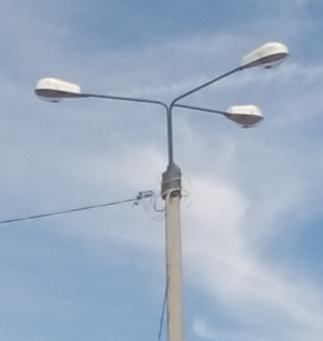 Обеспечение освещения дворовых территорий3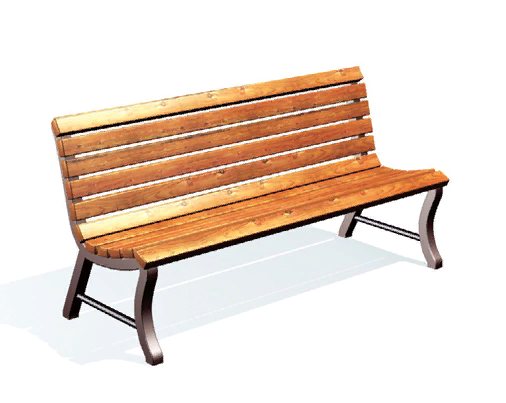 Установка скамеек4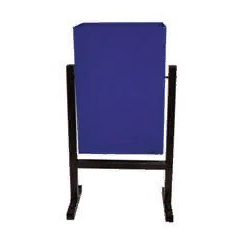 Установка металлических урн для мусора5Ремонт и (или) устройство тротуаров6Ремонт и (или) устройство автомобильных парковок7Ремонт и (или) устройство площадок для мусорных контейнеров.